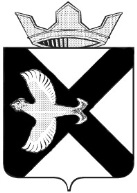                                                          Дума                           МУНИЦИПАЛЬНОГО ОБРАЗОВАНИЯ                                         ПОСЕЛОК БОРОВСКИЙРЕШЕНИЕ______________ 2021г.					                                № _____рп. БоровскийТюменского муниципального района    Проект вносится Главой муниципального образованияО признании утратившим силу Решения Боровской поселковой Думы от 20.10.2009 №87 «Об утверждении Положения о порядке предоставления жилых помещения для переселения граждан из жилищного фонда, признанного непригодным для проживания, занимаемого гражданами по договорам социального найма» В соответствии с Федеральным законом от 06.10.2003 №131-ФЗ «Об общих принципах организации местного самоуправления в Российской Федерации», руководствуясь Уставом муниципального образования поселок Боровский, Дума муниципального образования поселок БоровскийРЕШИЛА:1. Признать утратившим силу решение Боровской поселковой Думы от 20.10.2009 № 87 «Об утверждении Положения о порядке предоставления жилых помещения для переселения граждан из жилищного фонда, признанного непригодным для проживания, занимаемого гражданами по договорам социального найма».2. Настоящее решение вступает в силу со дня его подписания.3. Опубликовать настоящее решение на официальном сайте администрации муниципального образования поселок Боровский в информационно - коммуникационной сети «Интернет».4. Контроль за исполнением настоящего решения возложить на постоянную комиссию Думы муниципального образования  по экономическому развитию, бюджету, финансам, налогам, местному самоуправлению и правотворчеству.Председатель Думы                                                                 В.Н. СамохваловГлава муниципального образования                                               С.В. Сычева	